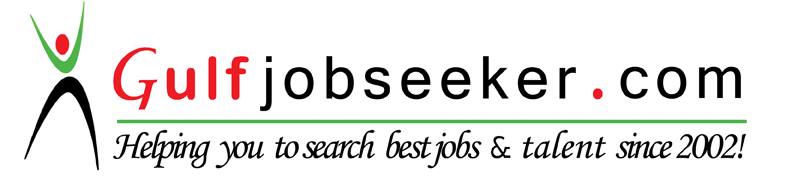 Contact HR Consultant for CV No: 340265E-mail: response@gulfjobseekers.comWebsite: http://www.gulfjobseeker.com/employer/cvdatabasepaid.phpPersonal Information:Professional Objective:My main Objective and goal is seeking for an enhanced, stable, and challenging career, which demands high degree of efficiency in a reputable organization that would analyze my abilities and experience at best. In addition, I would gain more expertise therein to improve my performance and capability through a professional atmosphere.Educational Background:B.Sc. Major Electronics and Electrical Communications Engineering.Graduated from Faculty of Electronics Engineering, Menufia UniversityGrade: Good (70.67 %)Graduation year: June, 2012	Graduation project:Project Name: Land-Mine Detection Air VehicleDescription: One of KASHEF team that made a new idea for land mine detection in the world.We built our project for using an aviation device has special radar system called GPR ( ground penetrating radar ) to make scan above the area that has mines and underground materials and then sends the signals to a base station to made signal processing to determine the locations of the mines and the other underground materials.I was a leader for sub-team (signal processing team) that is responsible for the base station and the signal processing to allocate the mines and other underground materials location on the GPS map using MATLAB program.This project one of the 31 projects that chosen in the MIE (Made In Egypt) for 2012 and one of the 93 projects that chosen in IEEE mine sweepers free in Egypt.Project Grade: Excellent	Projects awards:o 4th place in MIE (Made In Egypt) competitiono 1st place in I2P (Idea to Product) competition in Egypt and Africa.o	Chosen to represent Egypt, Africa and Middle-East in I2P GLOPAL in Sweden – Stockholmo 2nd place in I2P GLOBAL in Sweden – Stockholm. o 2nd place in Intel MENA challenge in UAE.o Chosen to represent Egypt in Intel MENA Global in USA.Skills and Technical Experience: Languages:Arabic – Mother language.	English - Very good.Computer:Proficient in use of Microsoft office package (Word, Excel and PowerPoint). Also, proficient in use of internet, E-mail and Hardware techniques.Computer Networks:Cisco Packet Tracer.Gns3 alpha with IOU emulation.VMware work stations and virtual box work stations.Visio Network Design.Volunteering Experience:o	Project coordinator in MIE (Made In Egypt) –IEEE Young Professional – IEEE Egypt Section from November 2012 till now.Organizer in EED (Egyptian Engineering Day) from 2013 till now.Working Experience:Network operation center Engineer (NOC) at TE Data from 1st of Feb-16 till now.o Monitoring, Reporting and Troubleshooting of TE Data Network including its Routers, Switches, DSLAMs, local and international links (E1, E3, STM1, STM4, and STM16).o Working on IP/MPLS Network, L2 and L3 VPN, and Traffic Engineering. o Troubleshooting of Layer 2 & Layer 3 Protocols OSPF, RIP, BGP, ATM,Frame Relay, and HDLC.o Excellent technical hands on troubleshooting different Cisco routers series such as (VXR7200, ASR1004,ASR1002, ASR9K, GSR10K, GSR12K, CRS)o Excellent technical hands on troubleshooting different juniper routers such as (M7, M10, MX480, Mx960, M320, T1600, T4000).o Excellent technical hands on troubleshooting Access layer different devises like (Huawei IPDSLAM 5600, Huawei ATM 5100, Huawei ATM5103, Alcatel Lucent (ISAM,ASAM), MSAN Huawei, and MSAN ZTE).o dealing with different Vendors (CISCO, JUNIPER, ALCATEL, HUWAEI, ZTE)o Working on Multi-Service Access Node (MSAN) Cabinets for ZTE, Ericsson and Huawei.o Monitoring TE Data Network through available tools (Whats-up, NNM, AMS, T2000 and MRTG).o Monitor Network Utilization and Performance.o Deploying and working with the Field Technician for any appropriate problems.Front Office Network Engineer (NOC) at Etisalat – MISP from 25th of Nov-14 till 26th of Jun-16.o Test and Accept new installed E1's and STM-1's.o Create A Full Transmission paths from child sites to core sites.o Provide 1st & 2nd Level Support for Transmission Equipment (OSNs, METROs and PTNs) and Transmission Links (E1s/E3s/STM-1s) Failures Using Huawei T2000 and U2000 NMS tools.o Interfacing with Telecom Egypt to solve Transmission Links failures. o Provide 1st & 2nd Level support for Huawei IPDSLAMs (MA5600 &MA5603) , ATM DSLAMs (MA5100 & MA5103) and Alcatel Lucent ISAMs o Provide 2nd level support for ADSL customers and 3rd level to enterprise customers.o Solve any packet loss problems related with enterprise customers.o Provide first line troubleshooting on Core devices like Switches, Huawei NE-20 Routers, Huawei NE40 Routers and CISCO Routers.o Following up with Field Maintenance engineers and Technicians for workingon different alarms in site till solving problem to the end.oInternet technical Representative in Vodafone from 15\4\2014 until 11\11\2014.o Providing guidance in areas of professional matters as requested or needed o Follow up all customers related issues and provide timely feedback toVodafone Egypt High Customers.o Provide customers with superior recommendations and actions, and be a driver for customer’s satisfaction and Loyalty.o Handle and retain all the customers’ complaints within the SLA.o Handle all USB and mobile internet basic and advanced trouble shooting related issues.o Handle all ADSL related trouble shooting.Training Experience:Aug2011 - Sep., 2011: training at AWAL IT services – Arabian Internet and Communication Company, ones of STC Company in KSA.May, 2010 – Jun., 2010: training at Giza cables Elsewedy Company.Certificates.Cisco Certified Network Associated (CCNA Certificate- Cisco Certified Network Professional-Routing (CCNP Certificate- Prepare for Cisco Certified Network Professional-Switching and Trouble shooting.o o o o o o o oo o o o	Courses.o	May. 2011: success in Microsoft (Windows 7 configuration).o	Jan. 2013: Scholarship in Marketing and Entrepreneurship in Nile University.o Jan. 2015: course (CCNP-Routing). o Feb. 2015: course (BGP).o Mar. 2015: course (MPLS)- (CCSP Core and Edge). o Apr. 2015: course (CCNP-Switching).o	In Progress: CCNA and CCNP Data Center.Personal Awards:o Certificates of excellence in undergraduate research of merit from YIA (Young InnovatorsAwards).Certificates of excellence in undergraduate project form Menoufia Governor. Medal of excellence in undergraduate project form Menoufia University.Certificates of excellence in undergraduate project form Faculty of electronic engineering. Certificates of excellence in undergraduate project from Engineers Syndicate.Personal Skills:o Good communication skills (Presentation and marketing skills doing a lot of presentationsduring working period).Working under pressure and hard worker.Ability to make perfectly plan and execute the given job perfectly. Interactive and fast enough to learn new technologies and Languages. Managing and solving problems.Business writing responsible for proposals and reports at graduation project period Compatible in team environment and also to work well independently.Have good leadership qualifications. Decision making.References:Furnished Upon RequestNationalityEgyptianSocial statusSingleDate of birth18/7/1989.the military statusCompleted in 1\3\2014